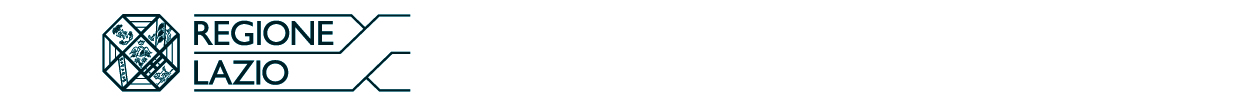 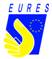 La rete regionale  Eures ricerca   116  infermieri interessati a lavorare presso strutture sanitarie pubbliche e private situate nel Regno Unito.Profili ricercati (Yorkshire e  Humber, Birmingham, Midlands orientali  e Nord Ovest): 75 Infermieri: RMN (Registered mental nurses) RGN (registered nurses), RNLD (registered nurses learning disabilities)Requisiti: Registrazione (o avvio della procedura di registrazione) al NMC-Nursing and Midwifery Council-Livello di Inglese richiesto B1 Con o senza esperienza pregressaContratto offerto:Contratto  a tempo indeterminato , orario full timeSede di lavoro: le strutture sanitarie sono ubicate prevalentemente nelle seguenti aree Yorkshire e  Humber, Birmingham, Midlands orientali  e Nord Ovest . Profili ricercati (Sherwood):1 infermiereRequisiti: Registrazione (o avvio della procedura di registrazione) al NMC - Nursing and Midwifery Council -Livello di Inglese richiesto B1 esperienza  pregressa di almeno 6 mesiContratto offerto:Durata: contratto a tempo indeterminatoSede di lavoro: SherwoodProfili ricercati (Nottinghamshire, Buckinghamshire e Birmingham)40  infermieri RGM (registerednurses)  per reparti Chirurgia e OncologiaRequisiti: Registrazione (o avvio della procedura di registrazione) al NMC-Nursing and Midwifery Council-Livello di Inglese richiesto B1 Esperienza  pregressa di almeno 6 mesiContratto offerto:Contratto  a tempo indeterminato Sede di lavoro: le strutture sanitarie sono ubicate prevalentemente nelle seguenti aree: Nottinghamshire, Buckinghamshire e Birmingham. Come candidarsi (vale  per tutti i profili):Inviare curriculum  vitae redatto in lingua inglese entro il 30 agosto  2014  al seguente indirizzo elettronico annettefox@blackbirdhr.com .